АВТ КФ219.  01.11.21Все вопросы по по эл.почте Buh0509@mail.ru тел.89831615111Viber /WhatsПодготовиться к тестированию .ЛИНЕЙНЫЕ ЭЛЕКТРИЧЕСКИЕ ЦЕПИ ОДНОФАЗНОГО СИНУСОИДАЛЬНОГО ПЕРЕМЕННОГО ТОКАПод переменным синусоидальным током понимается ток, изменяющийся во времени как по величине, так и по направлению по синусоидальному закону.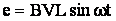 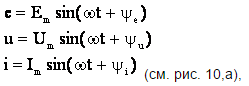 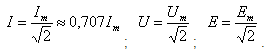 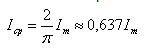 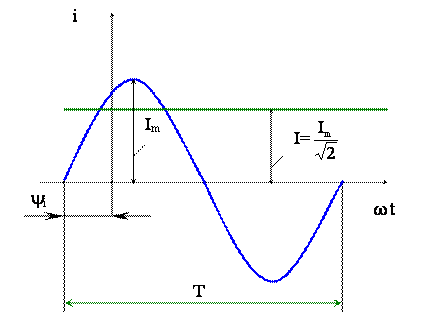 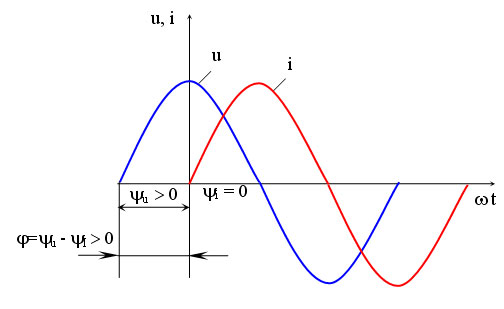 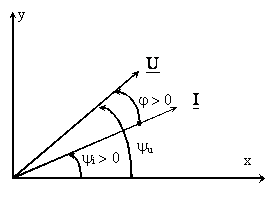 